MOD.DCampiscuola diocesani – ADULTI E FAMIGLIEINFORMAZIONI e ISCRIZIONEESTATE21Casa Diocesana di Sampeyre, dql 21 al 24 agosto  campo biblico Il campo biblico inizierà sabato 21/08/2021 (con il pranzo) e si concluderà martedì  2408/2021 dopo pranzo (ore 16)L’iscrizione deve avvenire con il modulo sotto riportato, che deve essere compilato in ogni sua parte e inviato via mail: adulti@acalba.it.Non è richiesto il versamento di acconto. Il saldo sarà effettuato durante il soggiorno, presso la casa di Sampeyre.La quota è indivisibile. In alternativa è possibile scegliere la quota giornaliera non scontata.Supplemento camera singola: 40 € adulti Singolo pasto 15 €, pernottamento e colazione 15 € - Si richiedono 20 euro di iscrizioneCasa Diocesana di Sampeyre, dql 21 al 24 agosto  campo biblico Il campo biblico inizierà sabato 21/08/2021 (con il pranzo) e si concluderà martedì  2408/2021 dopo pranzo (ore 16)L’iscrizione deve avvenire con il modulo sotto riportato, che deve essere compilato in ogni sua parte e inviato via mail: adulti@acalba.it.Non è richiesto il versamento di acconto. Il saldo sarà effettuato durante il soggiorno, presso la casa di Sampeyre.La quota è indivisibile. In alternativa è possibile scegliere la quota giornaliera non scontata.Supplemento camera singola: 40 € adulti Singolo pasto 15 €, pernottamento e colazione 15 € - Si richiedono 20 euro di iscrizioneCasa Diocesana di Sampeyre, dql 21 al 24 agosto  campo biblico Il campo biblico inizierà sabato 21/08/2021 (con il pranzo) e si concluderà martedì  2408/2021 dopo pranzo (ore 16)L’iscrizione deve avvenire con il modulo sotto riportato, che deve essere compilato in ogni sua parte e inviato via mail: adulti@acalba.it.Non è richiesto il versamento di acconto. Il saldo sarà effettuato durante il soggiorno, presso la casa di Sampeyre.La quota è indivisibile. In alternativa è possibile scegliere la quota giornaliera non scontata.Supplemento camera singola: 40 € adulti Singolo pasto 15 €, pernottamento e colazione 15 € - Si richiedono 20 euro di iscrizioneCOGNOME NOME NATO A:NATO IL:INDIRIZZO:CAP:COMUNE:PARROCCHIA:TELEFONO casa:E-MAIL:CELLULARE: SOCIO AC                              NON SOCIO AC SOCIO AC                              NON SOCIO AC SOCIO AC                              NON SOCIO AC SOCIO AC                              NON SOCIO AC SOCIO AC                              NON SOCIO ACARRIVO (giorno e ora)PARTENZA (giorno e ora)ASPETTI SANITARIASPETTI SANITARIASPETTI SANITARIASPETTI SANITARIASPETTI SANITARIASPETTI SANITARIASPETTI SANITARI I partecipanti risultano in stato di buona salute e non necessitano di diete particolari I partecipanti risultano in stato di buona salute e non necessitano di diete particolari I partecipanti risultano in stato di buona salute e non necessitano di diete particolari I partecipanti risultano in stato di buona salute e non necessitano di diete particolari I partecipanti risultano in stato di buona salute e non necessitano di diete particolari I partecipanti risultano in stato di buona salute e non necessitano di diete particolari I partecipanti risultano in stato di buona salute e non necessitano di diete particolari segnalo diete particolari:  AUTOCERTIFICAZIONE COVID 19 : vaccinazione, guarigione, tampone 48 h……  segnalo diete particolari:  AUTOCERTIFICAZIONE COVID 19 : vaccinazione, guarigione, tampone 48 h……  segnalo diete particolari:  AUTOCERTIFICAZIONE COVID 19 : vaccinazione, guarigione, tampone 48 h……  segnalo diete particolari:  AUTOCERTIFICAZIONE COVID 19 : vaccinazione, guarigione, tampone 48 h……  segnalo diete particolari:  AUTOCERTIFICAZIONE COVID 19 : vaccinazione, guarigione, tampone 48 h……  segnalo diete particolari:  AUTOCERTIFICAZIONE COVID 19 : vaccinazione, guarigione, tampone 48 h……  segnalo diete particolari:  AUTOCERTIFICAZIONE COVID 19 : vaccinazione, guarigione, tampone 48 h…… CONSENSO AL TRATTAMENTO DEI DATI SENSIBILI AI SENSI DEL REGOLAMENTO UE 2016/679CONSENSO AL TRATTAMENTO DEI DATI SENSIBILI AI SENSI DEL REGOLAMENTO UE 2016/679CONSENSO AL TRATTAMENTO DEI DATI SENSIBILI AI SENSI DEL REGOLAMENTO UE 2016/679CONSENSO AL TRATTAMENTO DEI DATI SENSIBILI AI SENSI DEL REGOLAMENTO UE 2016/679CONSENSO AL TRATTAMENTO DEI DATI SENSIBILI AI SENSI DEL REGOLAMENTO UE 2016/679CONSENSO AL TRATTAMENTO DEI DATI SENSIBILI AI SENSI DEL REGOLAMENTO UE 2016/679CONSENSO AL TRATTAMENTO DEI DATI SENSIBILI AI SENSI DEL REGOLAMENTO UE 2016/679Per le modalità di trattamento dei dati forniti si rimanda all’informativa dedicata, disponibile su www.acalba.it, presso la sede dell’associazione oppure sulla pubblicazione “Ricerca&Dialogo”.Durante il servizio oggetto del presente accordo l’Azione Cattolica Albese potrà acquisire dati sensibili di cui al presente modulo, ai soli fini dell’erogazione del servizio. L’Azione Cattolica s’impegna al trattamento dei dati nel rispetto del Regolamento UE. PRESTO IL CONSENSO		 SI  				NO Durante il servizio oggetto del presente accordo l’Azione Cattolica Albese potrà acquisire immagini filmate e fotografiche dei minori per il trattamento finalizzato alla pubblicazione degli stessi su periodici, volantini, mail, social network e sul sito internet dell’AC per scopi meramente promozionali del servizio e/o informativo per i genitori. PRESTO IL CONSENSO		 SI  				NO Per le modalità di trattamento dei dati forniti si rimanda all’informativa dedicata, disponibile su www.acalba.it, presso la sede dell’associazione oppure sulla pubblicazione “Ricerca&Dialogo”.Durante il servizio oggetto del presente accordo l’Azione Cattolica Albese potrà acquisire dati sensibili di cui al presente modulo, ai soli fini dell’erogazione del servizio. L’Azione Cattolica s’impegna al trattamento dei dati nel rispetto del Regolamento UE. PRESTO IL CONSENSO		 SI  				NO Durante il servizio oggetto del presente accordo l’Azione Cattolica Albese potrà acquisire immagini filmate e fotografiche dei minori per il trattamento finalizzato alla pubblicazione degli stessi su periodici, volantini, mail, social network e sul sito internet dell’AC per scopi meramente promozionali del servizio e/o informativo per i genitori. PRESTO IL CONSENSO		 SI  				NO Per le modalità di trattamento dei dati forniti si rimanda all’informativa dedicata, disponibile su www.acalba.it, presso la sede dell’associazione oppure sulla pubblicazione “Ricerca&Dialogo”.Durante il servizio oggetto del presente accordo l’Azione Cattolica Albese potrà acquisire dati sensibili di cui al presente modulo, ai soli fini dell’erogazione del servizio. L’Azione Cattolica s’impegna al trattamento dei dati nel rispetto del Regolamento UE. PRESTO IL CONSENSO		 SI  				NO Durante il servizio oggetto del presente accordo l’Azione Cattolica Albese potrà acquisire immagini filmate e fotografiche dei minori per il trattamento finalizzato alla pubblicazione degli stessi su periodici, volantini, mail, social network e sul sito internet dell’AC per scopi meramente promozionali del servizio e/o informativo per i genitori. PRESTO IL CONSENSO		 SI  				NO Per le modalità di trattamento dei dati forniti si rimanda all’informativa dedicata, disponibile su www.acalba.it, presso la sede dell’associazione oppure sulla pubblicazione “Ricerca&Dialogo”.Durante il servizio oggetto del presente accordo l’Azione Cattolica Albese potrà acquisire dati sensibili di cui al presente modulo, ai soli fini dell’erogazione del servizio. L’Azione Cattolica s’impegna al trattamento dei dati nel rispetto del Regolamento UE. PRESTO IL CONSENSO		 SI  				NO Durante il servizio oggetto del presente accordo l’Azione Cattolica Albese potrà acquisire immagini filmate e fotografiche dei minori per il trattamento finalizzato alla pubblicazione degli stessi su periodici, volantini, mail, social network e sul sito internet dell’AC per scopi meramente promozionali del servizio e/o informativo per i genitori. PRESTO IL CONSENSO		 SI  				NO Per le modalità di trattamento dei dati forniti si rimanda all’informativa dedicata, disponibile su www.acalba.it, presso la sede dell’associazione oppure sulla pubblicazione “Ricerca&Dialogo”.Durante il servizio oggetto del presente accordo l’Azione Cattolica Albese potrà acquisire dati sensibili di cui al presente modulo, ai soli fini dell’erogazione del servizio. L’Azione Cattolica s’impegna al trattamento dei dati nel rispetto del Regolamento UE. PRESTO IL CONSENSO		 SI  				NO Durante il servizio oggetto del presente accordo l’Azione Cattolica Albese potrà acquisire immagini filmate e fotografiche dei minori per il trattamento finalizzato alla pubblicazione degli stessi su periodici, volantini, mail, social network e sul sito internet dell’AC per scopi meramente promozionali del servizio e/o informativo per i genitori. PRESTO IL CONSENSO		 SI  				NO Per le modalità di trattamento dei dati forniti si rimanda all’informativa dedicata, disponibile su www.acalba.it, presso la sede dell’associazione oppure sulla pubblicazione “Ricerca&Dialogo”.Durante il servizio oggetto del presente accordo l’Azione Cattolica Albese potrà acquisire dati sensibili di cui al presente modulo, ai soli fini dell’erogazione del servizio. L’Azione Cattolica s’impegna al trattamento dei dati nel rispetto del Regolamento UE. PRESTO IL CONSENSO		 SI  				NO Durante il servizio oggetto del presente accordo l’Azione Cattolica Albese potrà acquisire immagini filmate e fotografiche dei minori per il trattamento finalizzato alla pubblicazione degli stessi su periodici, volantini, mail, social network e sul sito internet dell’AC per scopi meramente promozionali del servizio e/o informativo per i genitori. PRESTO IL CONSENSO		 SI  				NO Per le modalità di trattamento dei dati forniti si rimanda all’informativa dedicata, disponibile su www.acalba.it, presso la sede dell’associazione oppure sulla pubblicazione “Ricerca&Dialogo”.Durante il servizio oggetto del presente accordo l’Azione Cattolica Albese potrà acquisire dati sensibili di cui al presente modulo, ai soli fini dell’erogazione del servizio. L’Azione Cattolica s’impegna al trattamento dei dati nel rispetto del Regolamento UE. PRESTO IL CONSENSO		 SI  				NO Durante il servizio oggetto del presente accordo l’Azione Cattolica Albese potrà acquisire immagini filmate e fotografiche dei minori per il trattamento finalizzato alla pubblicazione degli stessi su periodici, volantini, mail, social network e sul sito internet dell’AC per scopi meramente promozionali del servizio e/o informativo per i genitori. PRESTO IL CONSENSO		 SI  				NO    FIRMA ____________________________________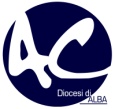    FIRMA ____________________________________   FIRMA ____________________________________   FIRMA ____________________________________   FIRMA ____________________________________   FIRMA ____________________________________   FIRMA ____________________________________                  Azione Cattolica Italiana             DIOCESI DI ALBAVersione 1.0 del aprile 2021                  Azione Cattolica Italiana             DIOCESI DI ALBAVersione 1.0 del aprile 2021                  Azione Cattolica Italiana             DIOCESI DI ALBAVersione 1.0 del aprile 2021                  Azione Cattolica Italiana             DIOCESI DI ALBAVersione 1.0 del aprile 2021PAGAMENTOREGISTRATONUMERO                  Azione Cattolica Italiana             DIOCESI DI ALBAVersione 1.0 del aprile 2021                  Azione Cattolica Italiana             DIOCESI DI ALBAVersione 1.0 del aprile 2021                  Azione Cattolica Italiana             DIOCESI DI ALBAVersione 1.0 del aprile 2021                  Azione Cattolica Italiana             DIOCESI DI ALBAVersione 1.0 del aprile 2021